AKDENİZ ÜNİVERSİTESİ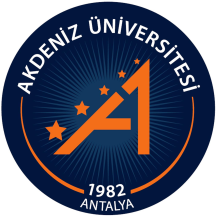 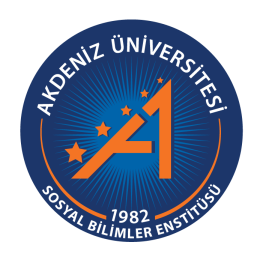 SOSYAL BİLİMLER ENSTİTÜSÜÖğrencinin Adı SOYADITEZ KONUSU / DÖNEM PROJESİ KONUSU…………… Anabilim DalıYüksek Lisans Tezi / Doktora Tezi / Tezsiz Yüksek Lisans Dönem ProjesiAntalya, 202…AKDENİZ ÜNİVERSİTESİSOSYAL BİLİMLER ENSTİTÜSÜÖğrencinin Adı SOYADITEZ KONUSU / DÖNEM PROJESİ KONUSUDanışmanÜnvanı Adı SOYDI…………… Anabilim DalıYüksek Lisans Tezi / Doktora Tezi / Tezsiz Yüksek Lisans Dönem ProjesiAntalya, 202…T.C.Akdeniz ÜniversitesiSosyal Bilimler Enstitüsü Müdürlüğüne,……………..'in bu çalışması, jürimiz tarafından ………………… Anabilim Dalı Doktora Programı tezi olarak kabul edilmiştir.Başkan			:						(İmza)Üye (Danışman)	:						(İmza)Üye			:						(İmza)Üye			:						(İmza)Üye			:						(İmza)Onay: Yukarıdaki imzaların, adı geçen öğretim üyelerine ait olduğunu onaylarım.Tez Savunma Tarihi	: …./…./202…Mezuniyet Tarihi	: …./…./202…T.C.Akdeniz ÜniversitesiSosyal Bilimler Enstitüsü Müdürlüğüne,……………..'in bu çalışması, jürimiz tarafından ………………… Anabilim Dalı Tezli Yüksek Lisans Programı tezi olarak kabul edilmiştir.Başkan			:						(İmza)Üye (Danışman)	:						(İmza)Üye			:						(İmza)Onay: Yukarıdaki imzaların, adı geçen öğretim üyelerine ait olduğunu onaylarım.Tez Savunma Tarihi	: …./…./202…Mezuniyet Tarihi	: …./…./202…AKADEMİK BEYANDoktora Tezi olarak sunduğum “………................................................…….” adlı bu çalışmanın, akademik kural ve etik değerlere uygun bir biçimde tarafımca yazıldığını, yararlandığım bütün eserlerin kaynakçada gösterildiğini ve çalışma içerisinde bu eserlere atıf yapıldığını belirtir; bunu şerefimle doğrularım.(İmza)Öğrenci Adı, SOYADIAKADEMİK BEYANYüksek Lisans Tezi olarak sunduğum “………................................................…….” adlı bu çalışmanın, akademik kural ve etik değerlere uygun bir biçimde tarafımca yazıldığını, yararlandığım bütün eserlerin kaynakçada gösterildiğini ve çalışma içerisinde bu eserlere atıf yapıldığını belirtir; bunu şerefimle doğrularım.(İmza)Öğrenci Adı, SOYADIAKADEMİK BEYANDönem Projesi olarak sunduğum “………................................................…….” adlı bu çalışmanın, akademik kural ve etik değerlere uygun bir biçimde tarafımca yazıldığını, yararlandığım bütün eserlerin kaynakçada gösterildiğini ve çalışma içerisinde bu eserlere atıf yapıldığını belirtir; bunu şerefimle doğrularım.(İmza)Öğrenci Adı, SOYADIT.C.AKDENİZ ÜNİVERSİTESİSOSYAL BİLİMLER ENSTİTÜSÜ                                                                                    	.... / .... / 20...	TEZ ÇALIŞMASI ORİJİNALLİK RAPORU BEYAN BELGESİT.C.AKDENİZ ÜNİVERSİTESİSOSYAL BİLİMLER ENSTİTÜSÜ		.... / .... / 20...TEZ ÇALIŞMASI ORİJİNALLİK RAPORU BEYAN BELGESİT.C.AKDENİZ ÜNİVERSİTESİSOSYAL BİLİMLER ENSTİTÜSÜ						.... / .... / 20...TEZ ÇALIŞMASI ORİJİNALLİK RAPORU BEYAN BELGESİİ Ç İ N D E K İ L E RTez Başlığı: Tez Başlığı: Öğrenci BilgileriÖğrenci BilgileriAdı-SoyadıÖğrenci NumarasıAnabilim DalıProgramıDanışman Öğretim Üyesi BilgileriDanışman Öğretim Üyesi BilgileriUnvanı, Adı-SoyadıDoktora Tez BaşlığıTurnitin BilgileriTurnitin BilgileriÖdev NumarasıRapor TarihiBenzerlik Oranı Alıntılar hariç: %.….                       Alıntılar dahil: %.....SOSYAL BİLİMLER ENSTİTÜSÜ MÜDÜRLÜĞÜNE,Yukarıda bilgileri bulunan öğrenciye ait tez çalışmasının a) Kapak sayfası, b) Giriş, c) Ana Bölümler ve d) Sonuç kısımlarından oluşan toplam ……. sayfalık kısmına ilişkin olarak Turnitin adlı intihal tespit programından Sosyal Bilimler Enstitüsü Tez Çalışması Orijinallik Raporu Alınması ve Kullanılması Uygulama Esaslarında belirlenen filtrelemeler uygulanarak yukarıdaki detayları verilen ve ekte sunulan rapor alınmıştır.  Danışman tarafından uygun olan seçenek işaretlenmelidir:(  ) Benzerlik oranları belirlenen limitleri aşmıyor ise:Yukarıda yer alan beyanın ve ekte sunulan Tez Çalışması Orijinallik Raporunun doğruluğunu onaylarım.  (  ) Benzerlik oranları belirlenen limitleri aşıyor, ancak tez/dönem projesi danışmanı intihal yapılmadığı kanısında ise:Yukarıda yer alan beyanın ve ekte sunulan Tez Çalışması Orijinallik Raporunun doğruluğunu onaylar ve Uygulama Esaslarında öngörülen yüzdelik sınırlarının aşılmasına karşın, aşağıda belirtilen gerekçe ile intihal yapılmadığı kanısında olduğumu beyan ederim.SOSYAL BİLİMLER ENSTİTÜSÜ MÜDÜRLÜĞÜNE,Yukarıda bilgileri bulunan öğrenciye ait tez çalışmasının a) Kapak sayfası, b) Giriş, c) Ana Bölümler ve d) Sonuç kısımlarından oluşan toplam ……. sayfalık kısmına ilişkin olarak Turnitin adlı intihal tespit programından Sosyal Bilimler Enstitüsü Tez Çalışması Orijinallik Raporu Alınması ve Kullanılması Uygulama Esaslarında belirlenen filtrelemeler uygulanarak yukarıdaki detayları verilen ve ekte sunulan rapor alınmıştır.  Danışman tarafından uygun olan seçenek işaretlenmelidir:(  ) Benzerlik oranları belirlenen limitleri aşmıyor ise:Yukarıda yer alan beyanın ve ekte sunulan Tez Çalışması Orijinallik Raporunun doğruluğunu onaylarım.  (  ) Benzerlik oranları belirlenen limitleri aşıyor, ancak tez/dönem projesi danışmanı intihal yapılmadığı kanısında ise:Yukarıda yer alan beyanın ve ekte sunulan Tez Çalışması Orijinallik Raporunun doğruluğunu onaylar ve Uygulama Esaslarında öngörülen yüzdelik sınırlarının aşılmasına karşın, aşağıda belirtilen gerekçe ile intihal yapılmadığı kanısında olduğumu beyan ederim.Gerekçe:Gerekçe:Benzerlik taraması yukarıda verilen ölçütlere uygun olarak tarafımca yapılmıştır. İlgili tezin orijinallik raporunun uygun olduğunu beyan ederim.		                                                                                                             Danışman Öğretim Üyesi                                                                                                                                                   Unvanı, Adı-Soyadı                                                                                                                             İmzaBenzerlik taraması yukarıda verilen ölçütlere uygun olarak tarafımca yapılmıştır. İlgili tezin orijinallik raporunun uygun olduğunu beyan ederim.		                                                                                                             Danışman Öğretim Üyesi                                                                                                                                                   Unvanı, Adı-Soyadı                                                                                                                             İmzaÖğrenci BilgileriÖğrenci BilgileriAdı-SoyadıÖğrenci NumarasıAnabilim DalıProgramıDanışman Öğretim Üyesi BilgileriDanışman Öğretim Üyesi BilgileriUnvanı, Adı-SoyadıYüksek Lisans Tez BaşlığıTurnitin BilgileriTurnitin BilgileriÖdev NumarasıRapor TarihiBenzerlik Oranı Alıntılar hariç: %.….                       Alıntılar dahil: %.....SOSYAL BİLİMLER ENSTİTÜSÜ MÜDÜRLÜĞÜNE,Yukarıda bilgileri bulunan öğrenciye ait tez çalışmasının a) Kapak sayfası, b) Giriş, c) Ana Bölümler ve d) Sonuç kısımlarından oluşan toplam ……. sayfalık kısmına ilişkin olarak Turnitin adlı intihal tespit programından Sosyal Bilimler Enstitüsü Tez Çalışması Orijinallik Raporu Alınması ve Kullanılması Uygulama Esaslarında belirlenen filtrelemeler uygulanarak yukarıdaki detayları verilen ve ekte sunulan rapor alınmıştır.  Danışman tarafından uygun olan seçenek işaretlenmelidir:(  ) Benzerlik oranları belirlenen limitleri aşmıyor ise:Yukarıda yer alan beyanın ve ekte sunulan Tez Çalışması Orijinallik Raporunun doğruluğunu onaylarım.  (  ) Benzerlik oranları belirlenen limitleri aşıyor, ancak tez/dönem projesi danışmanı intihal yapılmadığı kanısında ise:Yukarıda yer alan beyanın ve ekte sunulan Tez Çalışması Orijinallik Raporunun doğruluğunu onaylar ve Uygulama Esaslarında öngörülen yüzdelik sınırlarının aşılmasına karşın, aşağıda belirtilen gerekçe ile intihal yapılmadığı kanısında olduğumu beyan ederim.SOSYAL BİLİMLER ENSTİTÜSÜ MÜDÜRLÜĞÜNE,Yukarıda bilgileri bulunan öğrenciye ait tez çalışmasının a) Kapak sayfası, b) Giriş, c) Ana Bölümler ve d) Sonuç kısımlarından oluşan toplam ……. sayfalık kısmına ilişkin olarak Turnitin adlı intihal tespit programından Sosyal Bilimler Enstitüsü Tez Çalışması Orijinallik Raporu Alınması ve Kullanılması Uygulama Esaslarında belirlenen filtrelemeler uygulanarak yukarıdaki detayları verilen ve ekte sunulan rapor alınmıştır.  Danışman tarafından uygun olan seçenek işaretlenmelidir:(  ) Benzerlik oranları belirlenen limitleri aşmıyor ise:Yukarıda yer alan beyanın ve ekte sunulan Tez Çalışması Orijinallik Raporunun doğruluğunu onaylarım.  (  ) Benzerlik oranları belirlenen limitleri aşıyor, ancak tez/dönem projesi danışmanı intihal yapılmadığı kanısında ise:Yukarıda yer alan beyanın ve ekte sunulan Tez Çalışması Orijinallik Raporunun doğruluğunu onaylar ve Uygulama Esaslarında öngörülen yüzdelik sınırlarının aşılmasına karşın, aşağıda belirtilen gerekçe ile intihal yapılmadığı kanısında olduğumu beyan ederim.Gerekçe:Gerekçe:Benzerlik taraması yukarıda verilen ölçütlere uygun olarak tarafımca yapılmıştır. İlgili tezin orijinallik raporunun uygun olduğunu beyan ederim.		                                                                                                             Danışman Öğretim Üyesi                                                                                                                                                   Unvanı, Adı-Soyadı                                                                                                                             İmzaBenzerlik taraması yukarıda verilen ölçütlere uygun olarak tarafımca yapılmıştır. İlgili tezin orijinallik raporunun uygun olduğunu beyan ederim.		                                                                                                             Danışman Öğretim Üyesi                                                                                                                                                   Unvanı, Adı-Soyadı                                                                                                                             İmzaÖğrenci BilgileriÖğrenci BilgileriAdı-SoyadıÖğrenci NumarasıAnabilim DalıProgramıDanışman Öğretim Üyesi BilgileriDanışman Öğretim Üyesi BilgileriUnvanı, Adı-SoyadıDönem Projesi Tez BaşlığıTurnitin BilgileriTurnitin BilgileriÖdev NumarasıRapor TarihiBenzerlik Oranı Alıntılar hariç: %.….                       Alıntılar dahil: %.....SOSYAL BİLİMLER ENSTİTÜSÜ MÜDÜRLÜĞÜNE,Yukarıda bilgileri bulunan öğrenciye ait tez çalışmasının a) Kapak sayfası, b) Giriş, c) Ana Bölümler ve d) Sonuç kısımlarından oluşan toplam ……. sayfalık kısmına ilişkin olarak Turnitin adlı intihal tespit programından Sosyal Bilimler Enstitüsü Tez Çalışması Orijinallik Raporu Alınması ve Kullanılması Uygulama Esaslarında belirlenen filtrelemeler uygulanarak yukarıdaki detayları verilen ve ekte sunulan rapor alınmıştır.  Danışman tarafından uygun olan seçenek işaretlenmelidir:(  ) Benzerlik oranları belirlenen limitleri aşmıyor ise:Yukarıda yer alan beyanın ve ekte sunulan Tez Çalışması Orijinallik Raporunun doğruluğunu onaylarım.  (  ) Benzerlik oranları belirlenen limitleri aşıyor, ancak tez/dönem projesi danışmanı intihal yapılmadığı kanısında ise:Yukarıda yer alan beyanın ve ekte sunulan Tez Çalışması Orijinallik Raporunun doğruluğunu onaylar ve Uygulama Esaslarında öngörülen yüzdelik sınırlarının aşılmasına karşın, aşağıda belirtilen gerekçe ile intihal yapılmadığı kanısında olduğumu beyan ederim.SOSYAL BİLİMLER ENSTİTÜSÜ MÜDÜRLÜĞÜNE,Yukarıda bilgileri bulunan öğrenciye ait tez çalışmasının a) Kapak sayfası, b) Giriş, c) Ana Bölümler ve d) Sonuç kısımlarından oluşan toplam ……. sayfalık kısmına ilişkin olarak Turnitin adlı intihal tespit programından Sosyal Bilimler Enstitüsü Tez Çalışması Orijinallik Raporu Alınması ve Kullanılması Uygulama Esaslarında belirlenen filtrelemeler uygulanarak yukarıdaki detayları verilen ve ekte sunulan rapor alınmıştır.  Danışman tarafından uygun olan seçenek işaretlenmelidir:(  ) Benzerlik oranları belirlenen limitleri aşmıyor ise:Yukarıda yer alan beyanın ve ekte sunulan Tez Çalışması Orijinallik Raporunun doğruluğunu onaylarım.  (  ) Benzerlik oranları belirlenen limitleri aşıyor, ancak tez/dönem projesi danışmanı intihal yapılmadığı kanısında ise:Yukarıda yer alan beyanın ve ekte sunulan Tez Çalışması Orijinallik Raporunun doğruluğunu onaylar ve Uygulama Esaslarında öngörülen yüzdelik sınırlarının aşılmasına karşın, aşağıda belirtilen gerekçe ile intihal yapılmadığı kanısında olduğumu beyan ederim.Gerekçe:Gerekçe:Benzerlik taraması yukarıda verilen ölçütlere uygun olarak tarafımca yapılmıştır. İlgili tezin orijinallik raporunun uygun olduğunu beyan ederim.		                                                                                                             Danışman Öğretim Üyesi                                                                                                                                                   Unvanı, Adı-Soyadı                                                                                                                             İmzaBenzerlik taraması yukarıda verilen ölçütlere uygun olarak tarafımca yapılmıştır. İlgili tezin orijinallik raporunun uygun olduğunu beyan ederim.		                                                                                                             Danışman Öğretim Üyesi                                                                                                                                                   Unvanı, Adı-Soyadı                                                                                                                             İmza